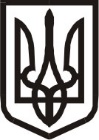 Виконавчий комітет Нетішинської міської радиХмельницької областіР І Ш Е Н Н Я09.11.2023					Нетішин				  № 411/2023Про внесення змін до рішення виконавчого комітету Нетішинської міської ради від            25 квітня 2013 року № 128/2013 «Про заходи з питань легалізації виплати заробітної плати і зайнятості населення в місті»Відповідно до статті 40, пункту 3 частини 4 статті 42 Закону України «Про місцеве самоврядування в Україні», виконавчий комітет Нетішинської міської радиВИРІШИВ:Унести до рішення виконавчого комітету Нетішинської міської ради                     від 25 квітня 2013 року № 128/2013 «Про заходи з питань легалізації виплати заробітної плати і зайнятості населення в місті» такі зміни:- додаток до рішення викласти у новій редакції, що додається.Міський голова							Олександр СУПРУНЮКДодатокдо рішення виконавчого комітету міської ради 25.04.2013 № 128/2013(у редакції рішення виконавчого комітету міської ради 09.11.2023 № 411/2023)СКЛАДміської робочої групи з питань легалізації виплати заробітної плати і зайнятості населення2Керуюча справами виконавчого комітету міської ради								Любов ОЦАБРИКАХоменко Олена- перший заступник міського голови, голова міської робочої групиСклярук Валентина- начальник управління соціального захисту населення виконавчого комітету Нетішинської міської ради, заступник голови міської робочої групиІщук Олена- головний спеціаліст підрозділу праці та зайнятості управління соціального захисту населення виконавчого комітету Нетішинської міської ради, секретар міської робочої групиВолк Наталія- начальник Нетішинської Державної податкової інспекції ГУ ДПС у Хмельницькій області (за згодою)Заріцька Наталія- начальник відділу економіки виконавчого комітету міської радиЗахарків Денис- начальник Нетішинського міського відділу державної виконавчої служби Центрально-Західного міжрегіонального управління Міністерства юстиції (м.Хмельницький) (за згодою)Квятківська Марія- перший заступник начальника головного управління Пенсійного фонду України в Хмельницькій області                   (за згодою)Коломійчук Раїса- представник Нетішинської громадської організації «Спілка підприємців малого бізнесу», фізична особа-підприємець (за згодою)Кравчук Валентина- начальник фінансового управління виконавчого комітету міської радиЛукашук Зоя- заступник начальника Нетішинського відділу Шепетівської філії Хмельницького обласного центру зайнятості (за згодою)Янович Катерина- представник Нетішинської громадської організації «Товариство підприємців «Край», фізична особа-підприємець, депутат Нетішинської міської ради                               (за згодою)